Business Administration Level 4Unit 5: Contribute to the Design and developmentOf an Information System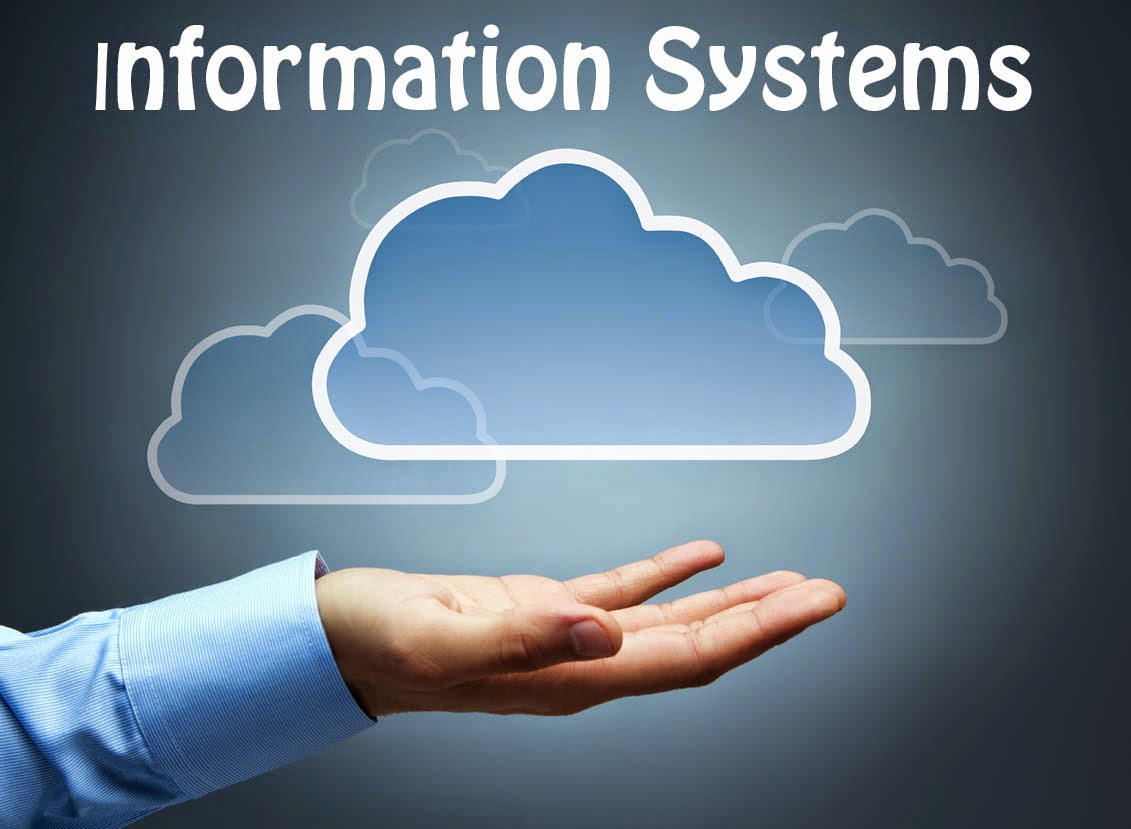 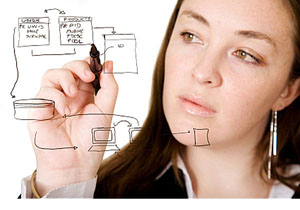   IntroductionThis unit is about the design and development of an information system that will meet identified needs in a business environment. Businesses and organisations use a variety of information systems to support processes needed to carry out their business functions. Each system has a particular purpose of focus which will require regular analysis and review to ensure it continues to meet the changing needs of the business and its stakeholders.In this unit you will learn how an organisation uses information to meet the needs of internal functional areas as well as stakeholders. You will develop skills to analyse business requirements and make constructive contributions to design solutions to meet business needs. You will be required to demonstrate your awareness of system users and the most appropriate information systems to meet business and information requirements. You will explore budgets, functionality and security of a range of information systems and contribute to making informed decisions based on systems analysis activities. You will be following design and development projects through to implementation and using test results to make recommendations for further systems developments.This unit consists of three Learning Outcomes:Understand information systemBe able to contribute to the specification of an informationBe able to recommend options for the development of an informationsystemLearning Outcome 1 looks at your understanding of the system to be supported The first assessment criteria 1.1 for this outcome asks you to Analyse the requirements, advantages and limitations of different ways of storing and managing information in an organisationTo meet this assessment criteria, you will need to know the type of system required and complete a full analysis of the requested criteria. Complete this template to assist you1.2 Assess the ways in which information can be used by an organisation1.3 Evaluate the implications of data protection requirements for the design of an information systemComplete this template to assist you meet this criteriaWhat are your conclusions from this exercise?2.2 Identify the information that will be managed within a system2.4 Specify the functionality of a system that is capable of delivering agreed requirements2.6 Identify resources needed to implement and operate the systemComplete this flow-chart to help you identify the users and stakeholders in your information system: A/C 2.1System                                     Users/StakeholdersExplain the flow of information, detail the types of users and stakeholders. Show what they have access to and the data protection implications. Use another sheet of paper if required This page has been left blank to assist you make notes as required2.5 Specify access and security restrictions and systems that meet the design specification of an information system2.3 Analyse the impact of budgetary constraints on the design of an information system2.7 Adhere to organisational policies and procedures, legal and ethical requirements when contributing to the specification of an information system3.1 Evaluate the advantages and limitations of proprietary and customised information systems3.2 Evaluate the advantages and limitations of designing a system in-house and commissioning a system from an external source3.3 Identify the implications of testing information systems before finalising the specification3.4 Justify recommendations for the development of an information system based on an analysis of cost-effectiveness and functionalitySystem RequirementsThe information to be managedWays of storing this informationAdvantages of thisDisadvantages of thisHow might information be used within your organisation?What are the implications of this?How might the data protection requirements affect this?Proprietary Information System AdvantagesLimitationsProprietary Information System AdvantagesLimitations